电力装备之脊梁特变电工2022届校园招聘简章特变电工是为全球能源事业提供系统解决方案的服务商，是国家级高新技术企业和中国大型能源装备制造企业，由全球24个国家2万余名员工组成，培育了以能源为基础， “输变电高端制造、新能源、新材料”一高两新国家三大战略性新兴产业，成功构建了特变电工（股票代码600089）、新疆众和（股票代码600888）、新特能源（股票代码HK1799）三家上市公司，国内拥有18个制造业工业园，海外建有2个基地。特变电工集团综合实力位居中国企业500强第353位、中国机械100强第6位、中国企业研发投入100强第72位，品牌价值逾500亿元，排名中国500最具价值品牌第47位。特变电工新疆线缆厂是特变电工下属全资企业，成立于1958年，是西北地区最早的电线电缆生产及研发企业，西北地区第一根电线电缆就在此诞生。经过61年电线电缆生产经验的积累和传承，已发展成为中国输变电行业的大型骨干企业，是国家线缆行业集产、学、研、用、出口于一体的企业，是国家电网公司指定的全国电源电网建设重点企业，拥有西北地区最大的电线电缆检测中心。特变电工以事业留人，以情感留人，以待遇留人；坚持公开选拔、竞争上岗；信任人才、欣赏人才，为优秀人才搭建公平成长的舞台，让人才在推动企业发展的实践中与公司共同成长。一、特变电工2022届校园招聘需求需求岗位数量及目标专业二、招聘条件：1.国家统招本科毕业生、硕士研究生、博士研究生、优秀海外留学生；2.品行良好，学习成绩优秀，综合排名在班级前50%；3.在校期间担任学生干部、获奖学金、获校级荣誉的毕业生及学生党员优先考虑。三、薪资福利待遇1. 公司能够提供同地区、同行业、同岗位极具竞争力的薪酬待遇和股权激励；2. 统一缴纳“六险二金”：养老保险、医疗保险、失业保险、大病保险、工伤保险、生育保险、意外伤害保险、住房公积金、企业年金；3. 带薪年休假、节日福利、餐费补贴、生日蛋糕、高温补贴、电话补贴、上下班免费通勤车、三星级员工公寓（独立卫生间、电视、饮水机、电脑桌等）、四星级员工食堂、员工超市、室内活动中心（乒乓球馆、台球馆）、室外运动场（灯光篮球场、网球场、羽毛球场）、内部福利房；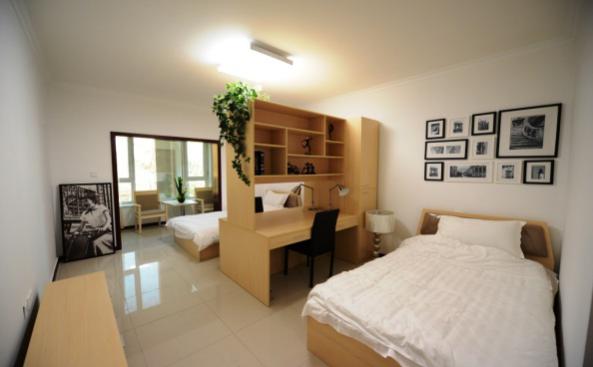 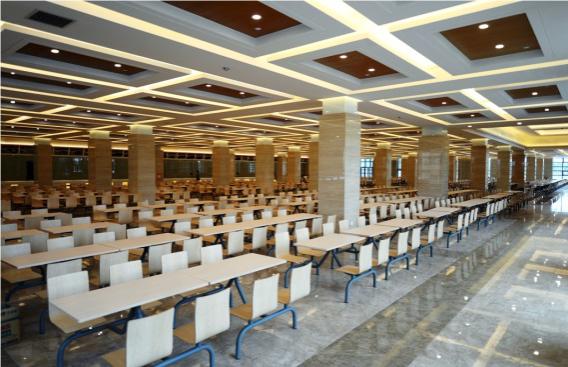              学士宿舍楼                            食堂公司长期与国内知名院校开展产学研合作，为员工提供本升硕、硕升博学历晋升教育平台，建立特变电工企业大学，每年培训投入占全体职工薪酬的1.5%；四、联系方式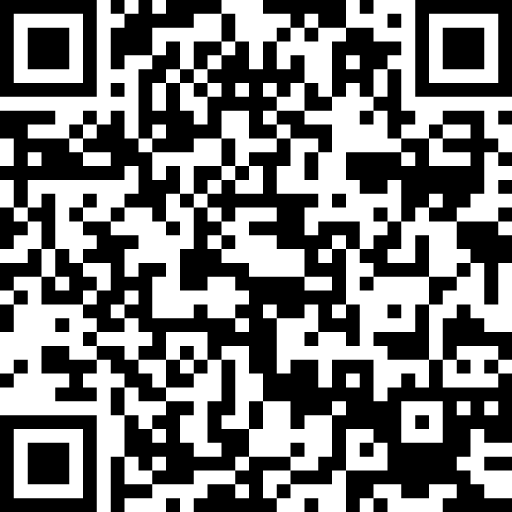 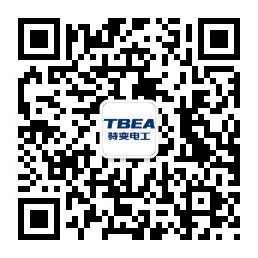 联系人：秦先生 13029606751（微信同号）招聘热线:0994-6553955    招聘邮箱:xlzp123@tbea.com   序号岗位类别专业需求人数需求人数需求人数需求人数序号岗位类别专业本科硕士博士合计1技术研发类电气工程及自动化、高分子材料、材料科学与工程、机械设计及自动化、化学等相关专业1051162财经管理类审计学、会计学、财务管理、统计学、工商管理类、管理科学与工程类、安全工程、环境科学与工程类等相关专业105153数字化及智能制造计算机类、信息管理类、电气类、机械类、材料类、化学类、工业工程、统计学等相关专业105154营销工程师电气类、机械类、材料类、化学类及市场营销等相关专业1010